Summer 2018 Fitness Class DescriptionsARMs+X: Cross training class focused on blasting the biceps, triceps, and shoulders with HITT cardio blast!Body Pump: A full body strength training class incorporating hand weights, bands, bars, and body weight exercises.Cardio & Core:  Intermediate level interval training style class that includes kickboxing, Zumba, strength training, and core type exercise.  Fusion 45: Intermediate strength and cardio class for the middle age adult to high fitness level senior participant.  Monday/Tuesday will be a combination of Upper Body Fitness and Cardio.  Wednesday/Thursday will be a combination of Lower Body Fitness and Cardio.  FitX: The next generation of group strength training and H.I.I.T type class combined. Class incorporates bar, hand weights, body weight, bands, balls, and disk.  FYT-X class will take you to the next level of FITNESS!  Stop paying a Personal Trainer and get FitX trained!  Indoor Cycling/Cycling-X: A popular group cycling class that will work you through the 5 energy zones. As you pedal, motivational music plays and the instructor talks you through a visualization of an outdoor cycling workout. Classes are designed to improve cardiovascular fitness, endurance, and strength.  Classes are 40-50 minutes in length.  PowerVix: Party to the latest songs and build confidence all while getting a body changing workout.  PowerVix combines intense cardio dance moves with body sculpting for a fun and effective workout experience!SilverSneakers Circuit: Improve heart health and muscular endurance. Non-impact exercises including upper-body strength work are safe and effective even if you have cardiac or respiratory problems.SilverSneakers Classic:  Exercise at your own pace with resistance tools including bands, balls, and weights. Class will include chair and standing exercise to improve overall health.Yoga: A fun fitness class that teaches postures, body alignment, breathing techniques and stress relief. Yoga helps improve the cardiovascular system; strengthens bones, muscle and tendons; increases flexibility; and improves balance. Yoga is the complete mind/body workout. Yoga +: includes power type moves.  Gentle Yoga is a restorative yoga.Zumba: The Latin-inspired, easy-to-follow, calorie-burning, dance-fitness party. Feel the music and let loose!                            Classes Free with Membership.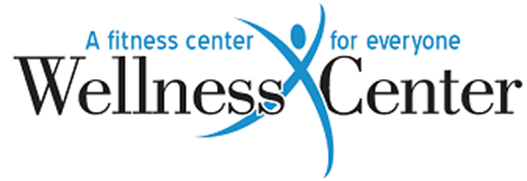          Unlimited Classes $25/month.  Single Class $3.00.    ***Separate fees for some specialty type classes***                        912.383.6988